Частный      Регламентоткрытого чемпионата «RS-CUP»по Ралли-спринтам 2016 годаОрганизаторы соревнованийОрганизатором Чемпионата является АСК «RS-Group».      2.  Цели и задачи2.1. Популяризация автомобильного спорта среди населения.2.2. Возрождение традиций массовых  соревнований по автомобильному спорту в регионе.2.3. Привлечение молодежи к занятиям автомобильным спортом.2.4. Повышение безопасности дорожного движения путем улучшения уровня мастерства водителей.      3. Официальные лицаРуководитель соревнования – Алексей Иванович (8-964-373-0334)Секретарь –  Алексей Крылов (8-921-773-32-20)Комиссар по  маршруту - Михаил Белялов (8-965-000-04-72)       4. Программа мероприятияМесто проведения :  Всеволожский район, Токсово. Пос. СярьгиДата проведения                                      16.07.2016г. СубботаРегистрация участников                         09:00 – 10:40Ознакомление                                          10:30 - 11:40Собрание участников(брифинг)            11:45Старт 1-го экипажа                                 12:00Награждение победителей                   ~18:00      5. Участники и автомобили.5.1. К участию в соревновании допускаются лица, имеющие водительское удостоверение категории «В» и юноши с 12 лет с письменным разрешением от родителей и присутствием во время соревнований.5.2 К участию в соревнованиях допускаются только исправные автомобили категории «В».Разрешено применение на автомобилях участников любых дорожных шин в соответствии с ПДД РФ к зачету «Стандарт». Шины должны иметь маркировку допуска для дорог общего пользования (символы РСТ или Е). Применение резины INDY Sport с отметкой (Е) только в зачете Спорт. Применение шин в зачете «Спорт» по требованиям приложения 9 к КиТТ5.3. На одном автомобиле могут выступать несколько водителей, при этом ответственность за своевременную замену стартового номера возлагается на участников.5.4. На протяжении всей трассы спринта участник должен быть пристегнут ремнем безопасности и находиться в специальном авто/мото шлеме.5.5.  За несоблюдение пунктов 5.2.,5.4. участник может быть дисквалифицирован.5.6. Участник имеет право участвовать на нескольких автомобилях, только в том случае, если автомобили не попадают в одинаковый класс! Для всех участников - ШЛЕМ ОБЯЗАТЕЛЕН !!! Для зачетов «спорт» – ремни безопасности по КиТТ. Для Участников зачетов «Стандарт» ремни безопасности - по ПДД или по КиТТ.      6. Стартовые взносы и заявки.6.1. На регистрации с участников, подавших предварительную заявку, взимается стартовый взнос в размере 2500 рублей, и 3500 рублей при регистрации на месте.Для зачета «Спорт» стартовый взнос 3000 рублей по предварительной заявке. (4000 рублей на месте)6.2. Максимальное количество допускаемых Водителей – 80. 6.3. Заявки (ФИО, марка автомобиля) отправляются на почтовый ящик alex_rsgroup@mail.ru (Алексей). Заявка заполняется в свободной форме: ФИО пилота, штурмана, марка автомобиля, зачетная группа.  После подписания участником заявочной формы, он обязуется выполнять все требования   организаторов. Участник несет ответственность за действия заявленных им Водителей, представителей и механиков, а также иных лиц, зарегистрированных Участником. Для обеспечения его участия в соревновании, наряду с этими лицами соблюдать все надлежащие правила в том числе ПДД п.2.9. В случае ДТП на дорогах общего пользования, схода с дистанции ралли-спринта, ДТП по вине участника на СУ – Организаторы ответственности не несут!В случае невозможности участия в этапе, Участник обязан не позднее окончания срока Административных проверок, на этом этапе, направитьорганизатору письменное уведомление об отказе от участия с указанием причины отказа. Если причина отказа будет признана организатором уважительной, организатор может вернуть Участнику до 70% уплаченного им заявочного взноса. В случае отказа без уважительной причины, стартовый взнос не возвращается! Сумма возвращаемого заявочного взноса определяется организатором по его усмотрению. Если экипаж во время ознакомления с трассой, получает сход не по технической проблеме, то экипаж дисквалифицируется с соревнований! Стартовый взнос не возвращается!!! Трасса	7.1 Ралли-спринт  (2 прохождения в каждую сторону, зачет по сумме попыток). Возможны изменения по кол-ву попыток до 3 в каждую сторону ( зачет по сумме 2 лучших времен в каждую сторону) Общая длина СУ –  12. (18) км. Количество СУ – 4. (6)	 Покрытие – Грунт7.2. Ознакомление с трассой ралли-спринта будет проводиться под присмотром организатора. Разрешается проезд дистанции любого СУ не более  двух и не менее одного раза и только в том направлении, которое задано организатором. Каждый проезд по дистанции любого СУ регистрируется судьями на трассе. Каждый экипаж должен подтвердить своей подписью в протоколе факт очередного прохождения..7.3. Очередность постановки автомобилей в предстартовую  зону определяется водителями в соответствии со стартовыми номерами.7.4. Старт дается одному участнику, в порядке стартовых номеров. Стартовый интервал между участниками – 1 минута.7.5. Финиш ходом7.6. Контрольное время на каждый из видов устанавливается в размере 5 минут. В случае превышения контрольного времени участник прекращает движение и направляется в зону парковки.7.7. В случае затора на трассе, мешающего дальнейшему движению, участник, не являющийся его виновником, получает перезаезд попытки.8. ПенализацииФальстарт                                                                                                                      +10 секундСбивание более 5 ограничителей/ проезд не по схеме                     худшее время в классе +10сПревышение контрольного времени                                                   худшее время в классе +10сНарушение требований безопасности, не спортивное поведение                        дисквалификация Результаты, награждение.По итогам соревнований составляются следующие классификации:«Стандарт»- Группа D - моторы до 1800см - Группа С - моторы с 1801см до 2500см- Группа В - моторы с 2501см до 3200см- Группа А - полный привод турбо«Спорт»- СПОРТ объемом двигателя до 1600см (гр.Р10)- СПОРТ объемом двигателя до 2000см (гр.Р11)- СПОРТ полный привод (гр.Р12)Награждаются спортсмены, занявшие 1-3 места в указанных зачетных группах (при наличии минимум 5 человек в классе).
Руководитель АСК «RS-Group»Алексей Иванович+7-964-373-03-34Alex_rsgroup@mail.ru                                                                                                                       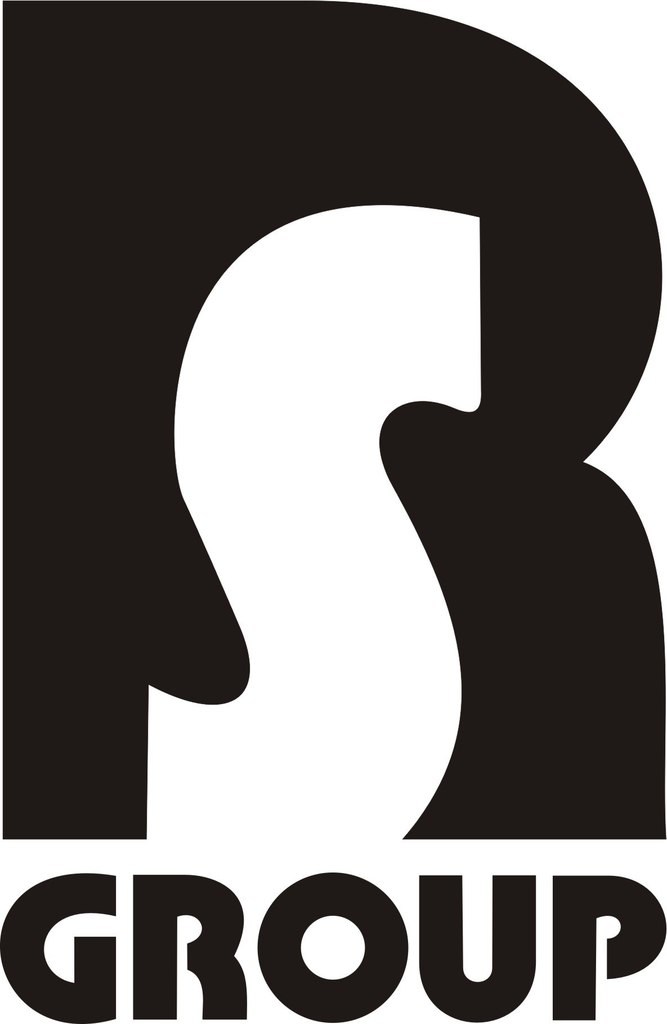 